Внесены изменения: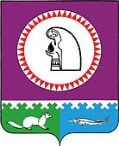 - от 20.03.2019 № 564О Типовых правилах обмена деловыми подарками и знаками делового гостеприимства в муниципальных учреждениях и муниципальных предприятиях Октябрьского района, единственным учредителем которых является Октябрьский район           Руководствуясь Федеральным законом от 25.12.2008 № 273-ФЗ «О противодействии коррупции», Законом Ханты-Мансийского автономного округа - Югры от 25.09.2008                        № 86-оз «О мерах по противодействию коррупции в Ханты-Мансийском автономном округе – Югре», постановлениями администрации Октябрьского района от 25.04.2014                                               № 1675 «О порядке сообщения отдельными категориями лиц о получении подарка в связи                    с протокольными мероприятиями, служебными командировками и другими официальными мероприятиями, участие в которых связано с исполнением ими служебных (должностных) обязанностей, сдачи и оценки подарка, реализации (выкупа) и зачисления средств, вырученных от его реализации», от 06.11.2014 № 3924 «Об утверждении Типового кодекса этики и служебного поведения руководителей, работников муниципальных учреждений                        и предприятий Октябрьского района, единственным учредителем которых является Октябрьский район», в соответствии с Планом противодействия коррупции в Октябрьском районе на 2018-2020 годы, утвержденным постановлением главы Октябрьского района                         от 15.05.2018 № 33:1. Утвердить Типовые правила обмена деловыми подарками и знаками делового гостеприимства в муниципальных учреждениях и муниципальных предприятиях Октябрьского района, единственным учредителем которых является Октябрьский район (приложение). 2. Рекомендовать муниципальным учреждениям и муниципальным предприятиям Октябрьского района, единственным учредителем которых является Октябрьский район,         в срок до 10.12.2014 утвердить правила обмена деловыми подарками и знаками делового гостеприимства в соответствии с настоящим постановлением.   3. Контроль за выполнением постановления возложить на заместителя главы Октябрьского района по социальным вопросам, начальника Управления образования                               и молодежной политики администрации Октябрьского района Киселеву Т.Б., заместителя главы Октябрьского района по вопросам муниципальной собственности, недропользования, председателя Комитета по управлению муниципальной собственностью администрации Октябрьского района Хомицкого В.М.Глава администрации Октябрьского района	   А.П. КуташоваПриложение к постановлению администрации Октябрьского районаот «28» ноября 2014 года  № 4267ТИПОВЫЕ ПРАВИЛАОБМЕНА ДЕЛОВЫМИ ПОДАРКАМИ И ЗНАКАМИ ДЕЛОВОГО ГОСТЕПРИИМСТВА В МУНИЦИПАЛЬНЫХ УЧРЕЖДЕНИЯХ И МУНИЦИПАЛЬНЫХ ПРЕДПРИЯТИЯХ ОКТЯБРЬСКОГО РАЙОНА, ЕДИНСТВЕННЫМ УЧРЕДИТЕЛЕМ КОТОРЫХ ЯВЛЯЕТСЯ ОКТЯБРЬСКИЙ РАЙОН (ДАЛЕЕ - ПРАВИЛА)I. Общие положения1.1. Настоящие Правила определяют общие требования к дарению и принятию деловых подарков, а также к обмену знаками делового гостеприимства для работников муниципальных учреждений и муниципальных предприятий Октябрьского района, единственным учредителем которых является Октябрьский район (далее - организации).II. Дарение деловых подарков и оказание знаковделового гостеприимства2.1. Деловые подарки, подлежащие дарению, и знаки делового гостеприимства должны:соответствовать требованиям антикоррупционного законодательства Российской Федерации, Ханты-Мансийского автономного округа-Югры, нормативных правовых актов Октябрьского района, настоящих Правил, локальных нормативных актов организации;быть вручены и оказаны только от имени организации.2.2. Деловые подарки, подлежащие дарению, и знаки делового гостеприимства не должны:создавать для получателя обязательства, связанные с его должностным положением или исполнением им служебных (должностных) обязанностей;представлять собой скрытое вознаграждение за услугу, действие или бездействие, попустительство или покровительство, предоставление прав или принятие определенных решений либо попытку оказать влияние на получателя с иной незаконной или неэтичной целью;быть в форме наличных, безналичных денежных средств, ценных бумаг, драгоценных металлов;создавать репутационный риск для организации или ее работников.2.3. Стоимость подарка, подлежащего дарению, не должна превышать стоимость, установленную локальным нормативным актом организации.III. Получение работниками организации деловых подаркови принятие знаков делового гостеприимства3.1. Работники организации могут получать деловые подарки, знаки делового гостеприимства только на официальных мероприятиях, если это не противоречит требованиям антикоррупционного законодательства Российской Федерации, Ханты-Мансийского автономного округа-Югры, нормативным правовым актам Октябрьского района, настоящим Правилам, локальным нормативным актам организации.3.2. При получении делового подарка или знаков делового гостеприимства работник организации обязан принять меры по недопущению возможности возникновения конфликта интересов в соответствии с Положением о конфликте интересов, утвержденным локальным нормативным актом организации. 3.3. В случае возникновения конфликта интересов или возможности возникновения конфликта интересов при получении делового подарка или знаков делового гостеприимства работник организации обязан в письменной форме уведомить об этом структурное подразделение или должностное лицо организации, ответственное за противодействие коррупции, в соответствии с процедурой раскрытия конфликта интересов, утвержденной локальным нормативным актом организации.3.4. Работникам организации запрещается:принимать предложения от организаций или третьих лиц о вручении деловых подарков и об оказании знаков делового гостеприимства, деловые подарки и знаки делового гостеприимства в ходе проведения деловых переговоров, при заключении договоров, а также в иных случаях, когда подобные действия могут повлиять или создать впечатление об их влиянии на принимаемые решения;просить, требовать, вынуждать организации или третьих лиц дарить им либо их родственникам деловые подарки и/или оказывать в их пользу знаки делового гостеприимства;принимать подарки в форме наличных, безналичных денежных средств, ценных бумаг, драгоценных металлов.             3.5. Работник организации, получивший деловой подарок, обязан сообщить об этом                        и сдать деловой подарок в соответствии с постановлением администрации Октябрьского района от 25.04.2014 № 1675 «О порядке сообщения отдельными категориями лиц                              о получении подарка в связи с протокольными мероприятиями, служебными командировками и другими официальными мероприятиями, участие в которых связано с исполнением ими служебных (должностных) обязанностей, сдачи и оценки подарка, реализации (выкупа)                          и зачисления средств, вырученных от его реализации.Муниципальное образование Октябрьский районАДМИНИСТРАЦИЯ ОКТЯБРЬСКОГО РАЙОНАПОСТАНОВЛЕНИЕМуниципальное образование Октябрьский районАДМИНИСТРАЦИЯ ОКТЯБРЬСКОГО РАЙОНАПОСТАНОВЛЕНИЕМуниципальное образование Октябрьский районАДМИНИСТРАЦИЯ ОКТЯБРЬСКОГО РАЙОНАПОСТАНОВЛЕНИЕМуниципальное образование Октябрьский районАДМИНИСТРАЦИЯ ОКТЯБРЬСКОГО РАЙОНАПОСТАНОВЛЕНИЕМуниципальное образование Октябрьский районАДМИНИСТРАЦИЯ ОКТЯБРЬСКОГО РАЙОНАПОСТАНОВЛЕНИЕМуниципальное образование Октябрьский районАДМИНИСТРАЦИЯ ОКТЯБРЬСКОГО РАЙОНАПОСТАНОВЛЕНИЕМуниципальное образование Октябрьский районАДМИНИСТРАЦИЯ ОКТЯБРЬСКОГО РАЙОНАПОСТАНОВЛЕНИЕМуниципальное образование Октябрьский районАДМИНИСТРАЦИЯ ОКТЯБРЬСКОГО РАЙОНАПОСТАНОВЛЕНИЕМуниципальное образование Октябрьский районАДМИНИСТРАЦИЯ ОКТЯБРЬСКОГО РАЙОНАПОСТАНОВЛЕНИЕМуниципальное образование Октябрьский районАДМИНИСТРАЦИЯ ОКТЯБРЬСКОГО РАЙОНАПОСТАНОВЛЕНИЕ«28»ноября2014г.№4267пгт. Октябрьскоепгт. Октябрьскоепгт. Октябрьскоепгт. Октябрьскоепгт. Октябрьскоепгт. Октябрьскоепгт. Октябрьскоепгт. Октябрьскоепгт. Октябрьскоепгт. Октябрьское